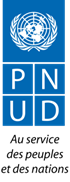 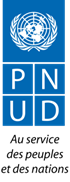 Le PNUD GUINEE RECRUTEUN CONSULTANT NATIONAL ECONOMISTE CHARGES DE L’ÉLABORATION D'UN RAPPORT 2018 SUR LA COOPÉRATION AU DÉVELOPPEMENT DE LA GUINÉE.Délai de réception des offres : 07 Juin 2019.Pays					 GUINEEIntitulé de la mission : UN CONSULTANT NATIONAL ECONOMISTE CHARGES DE L’ÉLABORATION D'UN RAPPORT 2018 SUR LA COOPÉRATION AU DÉVELOPPEMENT DE LA GUINÉE.Niveau de poste et d’expérience :         NationalNombre de poste :                                     1  Durée de la mission	45 JoursType et Lieu d’affectation :	ConakryPrière envoyer vos propositions (propositions technique et financière) dûment signées : Uniquement par e-mail :A: ic.offres.gn@undp.org Avec mention de la référence et intitulé du dossier. Votre proposition devra être reçue au plus tard le 07 Juin 2019 à 16h00mn GMT. N’hésitez pas à écrire à l’adresse info.offres.gn@undp.org  pour toute information complémentaire. Les Termes de Référence sont joints en annexe 01 de cette notice pour plus de détail sur la mission. Documents constitutifs de l’Offre :Pour démontrer leurs qualifications, les candidat (e)s devront soumettre une offre qui comprendra les documents suivants :Les offres incomplètes seront rejetées. EvaluationL’évaluation des offres se déroule en deux temps. L’évaluation des propositions techniques est achevée avant l’ouverture et la comparaison des propositions financières.Le marché sera attribué au Consultant techniquement qualifié ayant présenté le meilleur score combiné - rapport qualité/prix, évaluation cumulative - (Technique pondérée à 70% + Financière à 30%). Cette note financière combinée à 30% est calculée pour chaque proposition sur la base de la formule suivante : Note financière A = [(Offre financière le moins disant) /Offre financière de A] x 30Les propositions techniquesElles sont évaluées sur des critères suivants en rapport avec les termes de référence :Pour information, la proposition technique sera évaluée sur son degré de réponse par rapport aux termes de référence et sur la base des critères suivants :Seront jugées qualifiées, les propositions techniques qui obtiendront 70% de la note maximale de 100 points ; cette note technique sera pondérée a 70%.Les propositions financièresLe/la Consultant (e) fait sa proposition financière suivant le Tableau des coûts. Il doit proposer un montant forfaitaire et présenter dans le Tableau des coûts la ventilation de ce montant forfaitaire.Le consultant devra inclure tous les frais lui permettant d’exécuter la mission suivant la durée prévue. Les paiements seront effectués sur la base de la production des livrables tels que mentionnés dans les termes des références.Dans une deuxième étape du processus d’évaluation, les enveloppes financières seront ouvertes et les offres financières comparées. Le marché sera attribué au Consultant techniquement qualifié ayant présenté le meilleur score combiné - rapport qualité/prix, évaluation cumulative - (Technique pondérée à 70% + Financière à 30%);  N.B. : Les consultants sont tenus de se renseigner sur les Conditions Générales des Contrats Individuels (annexe 1). ANNEXESAnnexe 1 - Terme de Références de la mission Le/la Consultant(e) sera payé au fur et à mesure qu’il fournit les livrables mentionnés dans les présents TDR.Cadre budgétaire pour l’offre financièreLes soumissionnaires sont invités à utiliser le cadre budgétaire suivant :Calendrier des paiementsModalités de soumissionLes dossiers avec pour objet « RECRUTEMENT D’UN CONSULTANT NATIONAL ECONOMISTE CHARGES DE L’ÉLABORATION D'UN RAPPORT 2018 SUR LA COOPÉRATION AU DÉVELOPPEMENT DE LA GUINÉE » doit être : Soumis électroniquement à l’adresse suivant : ic.offres.gn@undp.org. Il est important de noter que la taille de chaque envoi ne doit pas dépasser 5 Mo. Chaque partie peut faire l’objet de plusieurs envois.ANNEXESAnnexe 1 - Conditions générales des Contrats Individuels :Annexe 2 – Tableau des CoûtsAnnexe 3 – P11 (SC & IC) Date limite et lieu de remise des candidaturesLe dossier complet devra nous parvenir uniquement à l'adresse suivante : ic.offres.gn@undp.org Au plus tard : Le 07 Juin 2019 à 16hr00mn Heure GMT.Tout consultant éventuel qui aurait besoin de clarifications à propos du document d'invitation à soumissionner peut en informer par écrit l'entité du PNUD chargée des achats à l'adresse indiquée dans l'invitation à soumissionner ou par e-mail à l'adresse : info.offres.gn@undp.org.  Peut aussi demander l’intégralité des TDR. Des exemplaires écrits de la réponse de l'organisation (incluant une explication de la demande de clarification mais sans identification de la source de la demande) seront envoyés à tous les consultants éventuels qui auront reçu les documents d'invitation à soumissionner. Tout consultant éventuel intéressé est invité à présenter son dossier complet y compris l’offre financière en hors taxes (HT) et libellé en francs guinéens dépôt ou par email, conformément aux clauses et conditions du document de sollicitation.   OffreDocumentsDescriptionFormePartie 1 : Offre TechniqueNote méthodologique pour l’exécution de la mission attendue Une description expliquant :- Pas de formulaire spécifique pour la méthodologiePartie 1 : Offre TechniqueNote méthodologique pour l’exécution de la mission attendue En quoi vous êtes le meilleur candidat pour la mission ; - Pas de formulaire spécifique pour la méthodologiePartie 1 : Offre TechniqueNote méthodologique pour l’exécution de la mission attendue La démarche ou approche, les outils ainsi que les tâches que vous comptez mettre en œuvre pour réaliser la mission. Un chronogramme indicatif des activités- Pas de formulaire spécifique pour la méthodologiePartie 1 : Offre TechniqueCurriculum VitaeActualiser le CV, en y incluant surtout votre expérience des missions similaires et indiquant au moins 3 (trois) personnes de référence.Partie 1 : Offre TechniqueDiplômesEnvoyer une (les) copies du (des) diplômesPartie 2: Offre FinancièreTableau des coûtsRemplir le tableau (utilisation obligatoire de ce tableau pour l’offre financière)Voir Annexe 2Critères d’évaluationMax 100Diplôme supérieur (BAC + 5 au minimum) en économie, gestion, finance ou planification15Expérience professionnelle : au moins 10 ans d’expériences dans le domaine des études économiques, coopération au développement 20Une bonne connaissance du contexte national de développement et des finances publiques du pays20Méthodologie et Clarté du chronogramme 30Atout missions similaires15Total100TERMES DE REFERENCED’un(une) Consultant(e) National(e) Economiste chargé(e) de l’élaboration d’un rapport 2018 sur la coopération au développement de la Guinée Information sur la positionInformation sur la positionIntitulé du Poste/Service attendu :   Elaboration d’un rapport 2018 sur la coopération au développement                               de la GuinéeNombre de postes :   1Niveau du (des) Poste (s) ou Prestation (Local) : National  Nature de la consultation (Support/ Substance) : SupportType de contrat : ICType d’affectation (Home based ou sur site) : Sur siteLieu d'affectation : 	ConakryDurée de la mission : 45 joursDate estimative de démarrage de la mission : 27 Mai 2019Intitulé du Poste/Service attendu :   Elaboration d’un rapport 2018 sur la coopération au développement                               de la GuinéeNombre de postes :   1Niveau du (des) Poste (s) ou Prestation (Local) : National  Nature de la consultation (Support/ Substance) : SupportType de contrat : ICType d’affectation (Home based ou sur site) : Sur siteLieu d'affectation : 	ConakryDurée de la mission : 45 joursDate estimative de démarrage de la mission : 27 Mai 2019Contexte, Objectifs et descriptif de la mission Contexte, Objectifs et descriptif de la mission 2.1.a Contexte généralAfin de résorber les effets négatifs de l’épidémie Ebola et remettre le pays sur sa trajectoire de développement durable en capitalisant sur les immenses potentialités naturelles du pays, le Gouvernement guinéen a adopté une vision à l’horizon 2040 d’une ‘’Guinée Emergente’’ et s’est engagé sur l’agenda 2030 et l’atteinte des Objectifs de Développement Durable. Le Plan National de Développement Economique et Social 2016-2020 (PNDES constitue la première phase quinquennale d’opérationnalisation de cette vision stratégique qui s’attache à renforcer les capacités nationales de gestion du développement et à promouvoir les partenariats catalytiques et constructifs visant à réaliser cette vision d’une prospérité inclusive et durable pour la Guinée.A travers le PNDES, l’ambition est d’insuffler un nouvel élan à la Guinée et de promouvoir une croissance forte et de qualité pour améliorer le bien-être des Guinéens, opérer la transformation structurelle de l’économie, tout en mettant le pays sur la trajectoire du développement durable.Cependant la coordination des acteurs du développement que sont l’Etat, le secteur privé et la société civile, à travers la mise en œuvre harmonieuse de leurs instruments d’intervention, constitue un facteur clef de succès du Plan. De plus, le Gouvernement est conscient que l’exécution des projets de développement dans le pays continue à être freinée par d’importants dysfonctionnements organisationnels et des faiblesses institutionnelles à plusieurs niveaux. En effet, un des facteurs de fragilité de la Guinée est la faiblesse des capacités à tous les niveaux notamment le manque d’expertise technique dans de nombreux domaines essentiels.Cette situation limite la portée des stratégies mises en œuvre et sa persistance constitue un goulot d’étranglement à la transformation structurelle de l’économie.A cet égard, la création en Juin 2018 du Ministère de la Coopération et de l’Intégration Africaine (MCIA) participe de la volonté du Gouvernement de mettre en place les meilleures conditions pour le pilotage efficace de la politique de développement. Le MCIA a également pour mission de contribuer à promouvoir une image moderne, jeune et féminine d’une Guinée qui rayonne sur la scène internationale, ouverte sur le monde et aux partenariats nouveaux et innovants qui contribuent à l’émergence et la prospérité pour toutes les guinéennes et les guinéens.Dans cette dynamique, l’élaboration d’un rapport sur la coopération au développement est non seulement un outil de travail et une source d’information importante sur l’aide au développement mais aussi un instrument qui permet d’apprécier sa gouvernance. Le rapport se veut d’être un instrument de sensibilisation et d’information auprès de tous les acteurs de développement, y compris le secteur privé, la société civile, le monde académique et le grand public. Il devra mettre en exergue les efforts conjoints et les limites du gouvernement et de ses partenaires dans le cadre de la mobilisation de ressources et du renforcement de la coopération sud-sud et triangulaire. Conformément aux principes de transparence et de redevabilité, le rapport devra se présenter comme un compte rendu auprès de l’opinion public sur l’état de la coopération au développement et devra contribuer à mener des réflexions sur l’élaboration des stratégies nationales et sectorielles.C’est dans ce contexte que le PNUD en partenariat avec la Banque Africaine de Développement (BAD) envisage de recruter deux consultants nationaux (un économiste et un statisticien) qui vont travailler en équipe pour collecter, traiter et analyser les données et rédiger un rapport sur la coopération au développement de la Guinée en 2018.La mission du consultant économiste se décline ainsi qu’il suit :Objectifs de la missionL’objectif général de la mission est d’élaborer un rapport 2018 sur l’état de la coopération au développement en République de Guinée.Plus spécifiquement, il s’agit :Faire une revue documentaire et une analyse de la situation sur la coopération au développement ;Collecter toutes les données nécessaires à la rédaction du rapport notamment les engagement et déboursement et les ventiler par type d’aide, par secteur, par zone géographique et par source de financement ;Identifier les facteurs positifs à capitaliser dans le cadre du renforcement de la coopération au développement ;Identifier les contraintes, les difficultés, les facteurs négatifs qui entravent la mobilisation de l’aide et le renforcement de la coopération au développement et proposer des solutions pratiques ;Formuler des recommandations pertinentes pour l’amélioration de la capacité d’absorption et le renforcement de la coopération au développement.             2.3. Descriptif de la missionPour effectuer ce travail, Le/La Consultant(e) devra proposer une méthodologie adéquate qui sera validée par les parties prenantes à l’étude. L’étude devra se faire sur la base de :Revue documentaire, collecte, traitement et analyse de données relatives à la coopération au développement en Guinée ;Echange avec les acteurs concernés notamment l’administration publique guinéenne, les partenaires bi et multilatéraux, le secteur privé, les ONG nationales et internationales, la société civile, etc. ;Interaction avec les structures concernée du MCIARédaction du rapport en collaboration avec le statisticien ;Le consultant devra animer un atelier de restitution/ validation des résultats de l’étude organisé par le PNUD en collaboration avec le Ministère en charge de la coopération au développement.2.1.a Contexte généralAfin de résorber les effets négatifs de l’épidémie Ebola et remettre le pays sur sa trajectoire de développement durable en capitalisant sur les immenses potentialités naturelles du pays, le Gouvernement guinéen a adopté une vision à l’horizon 2040 d’une ‘’Guinée Emergente’’ et s’est engagé sur l’agenda 2030 et l’atteinte des Objectifs de Développement Durable. Le Plan National de Développement Economique et Social 2016-2020 (PNDES constitue la première phase quinquennale d’opérationnalisation de cette vision stratégique qui s’attache à renforcer les capacités nationales de gestion du développement et à promouvoir les partenariats catalytiques et constructifs visant à réaliser cette vision d’une prospérité inclusive et durable pour la Guinée.A travers le PNDES, l’ambition est d’insuffler un nouvel élan à la Guinée et de promouvoir une croissance forte et de qualité pour améliorer le bien-être des Guinéens, opérer la transformation structurelle de l’économie, tout en mettant le pays sur la trajectoire du développement durable.Cependant la coordination des acteurs du développement que sont l’Etat, le secteur privé et la société civile, à travers la mise en œuvre harmonieuse de leurs instruments d’intervention, constitue un facteur clef de succès du Plan. De plus, le Gouvernement est conscient que l’exécution des projets de développement dans le pays continue à être freinée par d’importants dysfonctionnements organisationnels et des faiblesses institutionnelles à plusieurs niveaux. En effet, un des facteurs de fragilité de la Guinée est la faiblesse des capacités à tous les niveaux notamment le manque d’expertise technique dans de nombreux domaines essentiels.Cette situation limite la portée des stratégies mises en œuvre et sa persistance constitue un goulot d’étranglement à la transformation structurelle de l’économie.A cet égard, la création en Juin 2018 du Ministère de la Coopération et de l’Intégration Africaine (MCIA) participe de la volonté du Gouvernement de mettre en place les meilleures conditions pour le pilotage efficace de la politique de développement. Le MCIA a également pour mission de contribuer à promouvoir une image moderne, jeune et féminine d’une Guinée qui rayonne sur la scène internationale, ouverte sur le monde et aux partenariats nouveaux et innovants qui contribuent à l’émergence et la prospérité pour toutes les guinéennes et les guinéens.Dans cette dynamique, l’élaboration d’un rapport sur la coopération au développement est non seulement un outil de travail et une source d’information importante sur l’aide au développement mais aussi un instrument qui permet d’apprécier sa gouvernance. Le rapport se veut d’être un instrument de sensibilisation et d’information auprès de tous les acteurs de développement, y compris le secteur privé, la société civile, le monde académique et le grand public. Il devra mettre en exergue les efforts conjoints et les limites du gouvernement et de ses partenaires dans le cadre de la mobilisation de ressources et du renforcement de la coopération sud-sud et triangulaire. Conformément aux principes de transparence et de redevabilité, le rapport devra se présenter comme un compte rendu auprès de l’opinion public sur l’état de la coopération au développement et devra contribuer à mener des réflexions sur l’élaboration des stratégies nationales et sectorielles.C’est dans ce contexte que le PNUD en partenariat avec la Banque Africaine de Développement (BAD) envisage de recruter deux consultants nationaux (un économiste et un statisticien) qui vont travailler en équipe pour collecter, traiter et analyser les données et rédiger un rapport sur la coopération au développement de la Guinée en 2018.La mission du consultant économiste se décline ainsi qu’il suit :Objectifs de la missionL’objectif général de la mission est d’élaborer un rapport 2018 sur l’état de la coopération au développement en République de Guinée.Plus spécifiquement, il s’agit :Faire une revue documentaire et une analyse de la situation sur la coopération au développement ;Collecter toutes les données nécessaires à la rédaction du rapport notamment les engagement et déboursement et les ventiler par type d’aide, par secteur, par zone géographique et par source de financement ;Identifier les facteurs positifs à capitaliser dans le cadre du renforcement de la coopération au développement ;Identifier les contraintes, les difficultés, les facteurs négatifs qui entravent la mobilisation de l’aide et le renforcement de la coopération au développement et proposer des solutions pratiques ;Formuler des recommandations pertinentes pour l’amélioration de la capacité d’absorption et le renforcement de la coopération au développement.             2.3. Descriptif de la missionPour effectuer ce travail, Le/La Consultant(e) devra proposer une méthodologie adéquate qui sera validée par les parties prenantes à l’étude. L’étude devra se faire sur la base de :Revue documentaire, collecte, traitement et analyse de données relatives à la coopération au développement en Guinée ;Echange avec les acteurs concernés notamment l’administration publique guinéenne, les partenaires bi et multilatéraux, le secteur privé, les ONG nationales et internationales, la société civile, etc. ;Interaction avec les structures concernée du MCIARédaction du rapport en collaboration avec le statisticien ;Le consultant devra animer un atelier de restitution/ validation des résultats de l’étude organisé par le PNUD en collaboration avec le Ministère en charge de la coopération au développement.Résultats attendusRésultats attendusLes résultats attendus se déclinent ainsi qu’il suit :Un rapport final 2018 sur la coopération au développement en Guinée est élaboré et contient entre autres :Les données désagrégées de l’aide publique au développement ;Les données par type de coopération au développement ;Les données par secteur, zone géographique, donateur, etc. ;Les acquis à capitaliser, les obstacles, les contraintes et autres facteurs entravant la coopération au développement ainsi que des propositions de solutions (y compris les écarts entre financement requis par le PIP et ressources extérieures effectives et l’intégration des financements extérieurs dans le budget national) ;Des recommandations à court moyen et long terme pour le renforcement de la coopération au développement et l’amélioration de l’impact de l’aide sur le développement du pays. Les résultats attendus se déclinent ainsi qu’il suit :Un rapport final 2018 sur la coopération au développement en Guinée est élaboré et contient entre autres :Les données désagrégées de l’aide publique au développement ;Les données par type de coopération au développement ;Les données par secteur, zone géographique, donateur, etc. ;Les acquis à capitaliser, les obstacles, les contraintes et autres facteurs entravant la coopération au développement ainsi que des propositions de solutions (y compris les écarts entre financement requis par le PIP et ressources extérieures effectives et l’intégration des financements extérieurs dans le budget national) ;Des recommandations à court moyen et long terme pour le renforcement de la coopération au développement et l’amélioration de l’impact de l’aide sur le développement du pays. Fonctions/responsabilitésFonctions/responsabilitésLe/La consultant(e) devra travailler en étroite collaboration avec l’Unité de Politique et Stratégie (UPS) du PNUD, les ministères en charge du Plan et de la coopération. La mission devra être exécutée dans les délais impartis avec tous les livrables ci-dessous définis.Le/La consultant(e) devra travailler en étroite collaboration avec l’Unité de Politique et Stratégie (UPS) du PNUD, les ministères en charge du Plan et de la coopération. La mission devra être exécutée dans les délais impartis avec tous les livrables ci-dessous définis.Livrables Livrables Le/La Consultant(e) recruté(e) devra fournir dans les délais impartis et conjointement avec le consultant statisticien les livrables ci-dessous :Livrables 1 : Une note méthodologique détaillée précisant la stratégie et le chronogramme de réalisation de la mission ;Livrables 2 : Un rapport d’étape de diagnostic incluant :La revue documentaire déjà existant et un premier rapport détaillant des dispositions prisent pour la bonne marche de l’étude ; Les résultats de la collecte de données statistiques sous forme d’une base de données.Livrables 3 : Une version préliminaire du rapport final, incluant (outre la consolidation des résultats obtenus précédemment) :Une situation de référence sur les obstacles et les freins au développement ;Des propositions de solutions en termes de mesures institutionnelles ou de mécanismes adéquats à mettre en places pour favoriser le développement. Livrables 4 : Un rapport succinct des travaux de l’atelier de présentation du rapport préliminaire. Livrables 5 : Une version finale du rapport intégrant les commentaires issus de l’atelier de validationLe/La Consultant(e) recruté(e) devra fournir dans les délais impartis et conjointement avec le consultant statisticien les livrables ci-dessous :Livrables 1 : Une note méthodologique détaillée précisant la stratégie et le chronogramme de réalisation de la mission ;Livrables 2 : Un rapport d’étape de diagnostic incluant :La revue documentaire déjà existant et un premier rapport détaillant des dispositions prisent pour la bonne marche de l’étude ; Les résultats de la collecte de données statistiques sous forme d’une base de données.Livrables 3 : Une version préliminaire du rapport final, incluant (outre la consolidation des résultats obtenus précédemment) :Une situation de référence sur les obstacles et les freins au développement ;Des propositions de solutions en termes de mesures institutionnelles ou de mécanismes adéquats à mettre en places pour favoriser le développement. Livrables 4 : Un rapport succinct des travaux de l’atelier de présentation du rapport préliminaire. Livrables 5 : Une version finale du rapport intégrant les commentaires issus de l’atelier de validationDurée de la mission et Chronogramme Durée de la mission et Chronogramme La durée totale de la mission est de 45 jours.La durée totale de la mission est de 45 jours.Qualifications requises des experts (Consultants)Qualifications requises des experts (Consultants)Education :Le/La Consultant(e) national(e) devra avoir un diplôme supérieur (BAC + 5 au minimum), en économie, gestion, finance, planification.Expériences :Le/La Consultant(e) devra collectivement justifier des compétences spécifiques suivantes :Une grande expérience dans le domaine de la coopération au développement ;Une bonne connaissance du contexte national de développement et des finances publiques du pays ;Avoir réalisé une mission similaire serait un atout.Langues requises :Français, langue de travail du pays (parlé et écrit)Anglais: est un atoutLes critères d’évaluationL’évaluation des offres se déroule en deux temps. L’évaluation des propositions techniques est achevée avant l’ouverture et la comparaison des propositions financières.La proposition technique doit obligatoirement, sous peine de rejet, comprendre le CV, la méthodologie et le plan de travail avec un chronogramme détaillé. Les références de rapports d’études similaires réalisés avec succès par le Candidat pour la Guinée ou pour d’autres pays, doivent aussi être fournies s’ils en existent.La proposition financière doit être établie sur la base d'un montant forfaitaire, incluant : honoraires et toutes autres dépenses pertinentes.La proposition technique sera évaluée sur son degré de réponse par rapport aux termes de référence et sur la base des critères suivants :Seront jugées qualifiées, les propositions techniques qui obtiendront 70% de la note maximale de 100 points ; cette note technique sera pondérée à 70%.Dans une deuxième étape du processus d’évaluation, les enveloppes financières seront ouvertes et les offres financières comparées. Le marché ou le contrat sera attribué au Consultant techniquement qualifié ayant présenté le meilleur score combiné - rapport qualité/prix, évaluation cumulative - (Technique pondérée à 70% + Financière à 30%). Cette note financière combinée à 30% est calculée pour chaque proposition sur la base de la formule suivante : Note financière A = [(Offre financière la moins disante) /Offre financière de A] x 30Jalons de paiement  DélivrablesDurée (À partir de la date de signature du contrat)%1ère Tranche : Une note méthodologique + chronogramme détaillé5 jours20%2ème Tranche : Le rapport d’étape8 jours30%3ème Tranche : La version préliminaire du rapport final14 jours30%4ème et dernière Tranche : Le rapport final18 jours20%TOTAL45 jours100%N°RubriquesUnitéQuantitéPrix Unitaire (GNF)Montant Total (GNF)IHonoraires consultants (conception et analyste)Homme/JourIIPer diemJourIIILogistiqueIVFrais divers :IVFournituresIVReprographieIVCommunicationTotalTotalTotalTotalTotalDélivrablesDurée (À partir de la date de signature du contrat)%1ère Tranche : Une note méthodologique + chronogramme détaillé5 jours20%2ème Tranche : Le rapport d’étape8 jours30%3ème Tranche : La version préliminaire du rapport final14 jours30%4ème et dernière Tranche : Le rapport final18 jours20%TOTAL45 jours100%